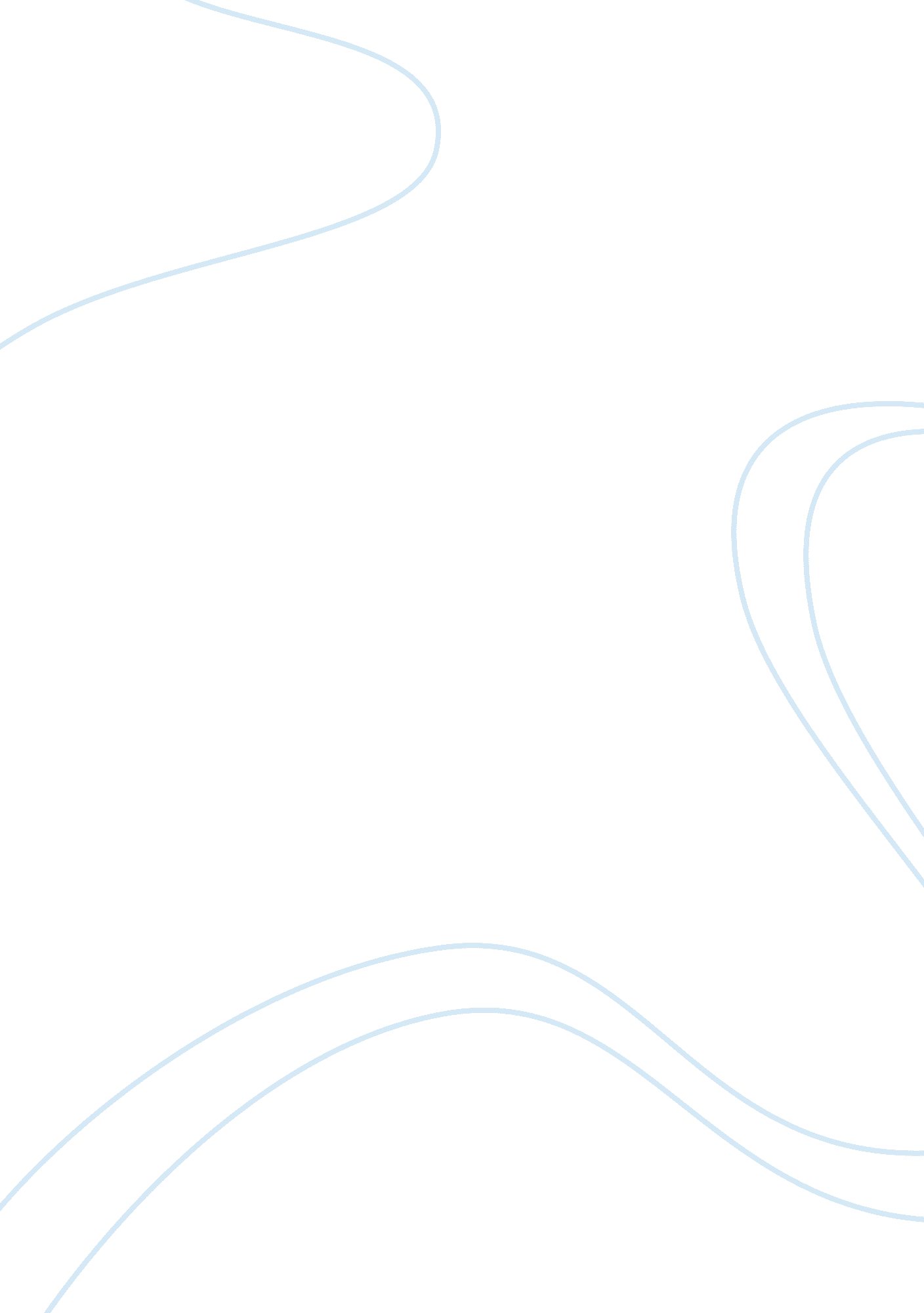 Explanation of the maori concept of hauora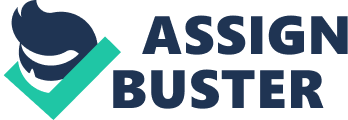 1. 1a)Explain how the relationships (named below) areinterconnected(you can combine the relationships into appropriate groups to assist you in this task) 1. 1b Relationships groupings Give at least 2 interconnection for each relations groupings Maatua and Kahungahunga Interconnection between this could be the love and the patience that the mother give to their child. Spending quality time with the child and be a friend or buddy it’s our responsibilities to provide them moral and ethical guidance Teach and learn is the other interconnection becausemaatuateach their child at home to know what is right and wrong. Hapu and Iwi Interconnection between this could be a teenage girl get pregnant while she is still young. Its go againstMaoricustom. Interconnection between these could be identity, of where the subtribe you come from. Tane and Wahine Interconnection between these could be marriage. TheTanecan be married aWahineand spent their life together and have children. TheWahineprovides food for the family and also educates their family and their children to know what is right to do. Teina and Tuakana Interconnection between these could beTuakanais the head of the family, it means that if something comes up to the family he or she was the one who make a final decision or a final say Teinawho are the ones who do the home duties , listen toTuakanaalso do theMaraeduties, like cleaning etc. Kaumatua and Pakeke Interconnection between these is the sharing of knowledge by akaumatuatopakeke. Teaches them and show them what they supposed to do, Supporting theKaumatuafinancially, paying what they need to have or to eat and also help them looking and taking care of them. Rangatahi and Tamariki Interconnection between these could be sharing knowledge and teach to know what is right and wrong and send to school to learn and to get good life in the future. Taking care in a way of providing food and taking out for outdoor programme and also support them at school. Relationship Groupings Inter-connections First Principles whaanau, whenua, tinana, wairua and hinengaro Key Concepts whakapapa, kaitiakitanga and whanaungatanga Maatua and Kohungahunga Interconnection between this could be the love and the patience that the mother gives to their child. Spending quality time with the child and be a friend or buddy it’s our responsibilities to provide them moral and ethical guidance Teach and learn is the other interconnection becauseMaatuateaches their child at home to know what is right and wrong Whaanau: relationship between the parents and the child and also the support the child received from the parents and can be aHinengarobecause the parents teach the child at home to know what to do before she/he go to school. Kaitiakitanga: parent are to make sure that they well protect (taking care) their child and spend more time and support them while they still small . Parents need to teach their child the right way they supposed to do. Hapu and Iwi Interconnection between this could be a teenage girl get pregnant by a person relate to you. Its go againstMaoricustom. Interconnection between these could be identity, of where the subtribe you come from. Wairuacould be because we believe that it is not allowed in our culture to become pregnant from a person relate to you or not marriage and get pregnant. Whakapapa: each to respect and keep practice their cultural Identity. KaumatuaandMaatuashould teach theirtamarikito know their immediate family and how they connect to otherwise they fall in love and get married with their close family. Tane and Wahine Marriage could be the interconnection here. TheTanecan be marry aWahineand spent their life together and have children. TheWahineprovides food for the family and also educates their family and their children to know what is right to do. Whanaucould be the interconnection here because support the family and they work together as a couple to raise up their family in order to get a good life Whanaugatanga: To build strong relationship and work together for the good of the whole family. Help and support each other and also maintain happiness in the family Teinaand Tuakana Interconnection between these could beTuakanais the head of the family, it means that if something comes up to the family he or she was the one who make a final decision or a final say Teinawho are the ones who do the home duties , listen toTuakanaalso do theMaraeduties, like cleaning etc. It could be thewhanaubecause they know their role in the family and also can be aHinengarobecause teina who are listen and follow instruction fromTuakana Kaitiakitanga: Tuakana are one who protect family members in what decision he or she make should follow the law of thewhenuait also looking after the wellbeing of the family and make sure the family is happy with all the decision he made. It can be awhanaungatanga: familywork together and share what they have. Kaumatua and Pakeke Interconnection between these is the sharing of knowledge by akaumatua topakeke. Teaches them and show them what they supposed to do, Supporting theKaumatuafinancially, paying what they need to have or to eat and also help them look and taking care of them. Whanau: the relationship between thekaumatuaand thepakekesharing of their life experience that they face and what wrong they come through they teach them not to follow and also support each other in what need they wants. Whanaungatanga: kaumatua share their knowledge to their family members and teach them what to do. Pakekefinancially supportkaumatuawhen they reach the age they need someone to assist them in everything they wants Rangatahi and Tamariki Interconnection between these could be sharing knowledge and teach to know what is right and wrong and send to school to learn and to get good life in the future. Taking care in a way of providing food and taking out for outdoor programme and also support them at school. Whanau: sharing the knowledge and teach what is right. Also can be aTinanabecauseRangatahiprovide support totamarikithat is a family member. . Kaitiakitanga: sharing their knowledge andtamarikilearn what they been told support and protect them. First Principles Key Concepts Development Maintenance Continuity Whanau: relationship between the parents and the child and also the support the child get from the parents and can be aHinengarobecause the parents teach the child first at home to know what to do before she/he go to school. Kaitiakitanga: parent are to make sure that they well protect (taking care) their child and spend more time and support them while they still small . Parents need to teach their child the right way they supposed to do Maatuato maintain relationship with their childrens. Ongoing development of thewhaanauin reference to thekaitiakitanga Attending relevant course and seminar to learn more about how to be a goodmaatua Support the continuing growth and development ofkohungahunga Whenuacould be because culture and identity should be carry around and can be known from where you come from Whakapapa: each to respect and keep practice their cultural Identity. KaumatuaandMaatuashould teach theirtamarikito know their immediate family and how they connect to otherwise they fall in love and get married with their close family. Ongoing development of thewhaanauin reference to thewhakanaugatangaclose relationship of family members linked throughwhakapapa Attendingwhaanaugathering to learn how you related to other family members Support the continuing and development ofwhaanautraditions and links. Whanaucould be the interconnection here because support the family and they work together as a couple to raise up their family in order to get a good life Whanaugatanga: To build strong relationship and work together for the good of the family. Help and support each other and also maintain happiness in the family Maintain close relationship between each other and thewhanau. Attendwhaanau huito maintain contact with other family members and updated if there any new changes Supporting the continuing development ofwhaanau. And exercise positive aims for the good future of theirwhaanau It could be thewhanaubecause they know their role in the family and also can be aHinengarobecause teina who are listen and follow instruction fromTuakana Kaitiakitanga: Tuakanaare the one who protect family members in what decision he or she make should follow the law of thewhenuait also look after the wellbeing of the family and make sure the family is happy with all the decision he made. It can be awhanaungatanga: familywork together to and share what they have. Attaining knowledge , information and behaviour sustain and grow ones individual self Attend meetings and maintain connection with otherwhaanaumembers and discuss what it best for the family as a whole Continue growth and development whaanau tradition links and keep family updated on what decision made. Whanau: the relationship between thekaumatuaand thepakekesharing of their life experience that they face and what wrong they come through they teach them not to follow and also support each other in what need they wants. Whaungatanga: kaumatua share their knowledge to their family members and teach them what to do. Pakekefinancially supportkaumatuawhen they reach the age they need someone to assist them in everything they wants Ongoing development ofwhaanauin reference to thewhanaugatanga Attend family gathering and discuss withkaumatuaabout their experiences. Ask more question to understand fromkaumatuaand continue helping them financially. Whanau: sharing the knowledge and teach what is right to do. Also can be aTinanabecauseRangatahiprovide support totamarikithat is a part of the family care. Kaitiakitanga: sharing their knowledge andtamarikilearn what they been told support and protect them . Attaining knowledge, information and behaviour to sustain and grow one individual self. Discuss with parents what ways to improve taking care of thetamariki. Continue to provide support and exercise positive aim to protect them. 